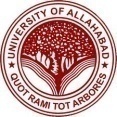 Centre of Food TechnologyInstitute of Professional StudiesUniversity of AllahabadEmployment Application FormFor: Appointment of Assistant Professor (on contractual basis under UGC B. Voc Programme)(PLEASE FILL THE FORM IN CAPITAL LETTERS USING COMPUTER ONLY)10. RESEARCH, PUBLICATIONS AND ACADEMIC CONTRIBUTIONS(A) Published Papers in Journals (B) Articles/ Chapters published in Books(C) Full papers in Conference Proceedings(D) Books Published as author or as editor(E) Paper presented in Conferences, Seminars, Workshops, Symposia (mention only upto a maximum of Ten [10])(For office use only)RegistrationNumberNo. of Enclosures Claimed ________Attached________                                          (Signature)(For office use only)RegistrationNumberNo. of Enclosures Claimed ________Attached________                                          (Signature)(For office use only)RegistrationNumberNo. of Enclosures Claimed ________Attached________                                          (Signature)(For office use only)RegistrationNumberNo. of Enclosures Claimed ________Attached________                                          (Signature)(For office use only)RegistrationNumberNo. of Enclosures Claimed ________Attached________                                          (Signature)(For office use only)RegistrationNumberNo. of Enclosures Claimed ________Attached________                                          (Signature)(For office use only)RegistrationNumberNo. of Enclosures Claimed ________Attached________                                          (Signature)(For office use only)RegistrationNumberNo. of Enclosures Claimed ________Attached________                                          (Signature)(For office use only)RegistrationNumberNo. of Enclosures Claimed ________Attached________                                          (Signature)(For office use only)RegistrationNumberNo. of Enclosures Claimed ________Attached________                                          (Signature)(For office use only)RegistrationNumberNo. of Enclosures Claimed ________Attached________                                          (Signature)(For office use only)RegistrationNumberNo. of Enclosures Claimed ________Attached________                                          (Signature)(For office use only)RegistrationNumberNo. of Enclosures Claimed ________Attached________                                          (Signature)(For office use only)RegistrationNumberNo. of Enclosures Claimed ________Attached________                                          (Signature)1Name (In Capital Letters)Name (In Capital Letters)First Name First Name First Name First Name First Name First Name First Name Middle Name Middle Name Middle Name Middle Name Middle Name SurnameSurnameSurnameSurnameSurnameSurnameSurname1Name (In Capital Letters)Name (In Capital Letters)2Date of birthDate of birthDayDayDayMonth Month Year Year 2Date of birthDate of birth3Community/ Category(Please strike out whichever options are not applicable)Community/ Category(Please strike out whichever options are not applicable)Community/ Category(Please strike out whichever options are not applicable)Community/ Category(Please strike out whichever options are not applicable)  SC/ST/OBC/PWD/Other categories give details ______________________  S. No. of proof enclosed ______________  SC/ST/OBC/PWD/Other categories give details ______________________  S. No. of proof enclosed ______________  SC/ST/OBC/PWD/Other categories give details ______________________  S. No. of proof enclosed ______________  SC/ST/OBC/PWD/Other categories give details ______________________  S. No. of proof enclosed ______________  SC/ST/OBC/PWD/Other categories give details ______________________  S. No. of proof enclosed ______________  SC/ST/OBC/PWD/Other categories give details ______________________  S. No. of proof enclosed ______________  SC/ST/OBC/PWD/Other categories give details ______________________  S. No. of proof enclosed ______________  SC/ST/OBC/PWD/Other categories give details ______________________  S. No. of proof enclosed ______________  SC/ST/OBC/PWD/Other categories give details ______________________  S. No. of proof enclosed ______________  SC/ST/OBC/PWD/Other categories give details ______________________  S. No. of proof enclosed ______________  SC/ST/OBC/PWD/Other categories give details ______________________  S. No. of proof enclosed ______________  SC/ST/OBC/PWD/Other categories give details ______________________  S. No. of proof enclosed ______________  SC/ST/OBC/PWD/Other categories give details ______________________  S. No. of proof enclosed ______________  SC/ST/OBC/PWD/Other categories give details ______________________  S. No. of proof enclosed ______________  SC/ST/OBC/PWD/Other categories give details ______________________  S. No. of proof enclosed ______________  SC/ST/OBC/PWD/Other categories give details ______________________  S. No. of proof enclosed ______________  SC/ST/OBC/PWD/Other categories give details ______________________  S. No. of proof enclosed ______________4Marital statusMarital statusMarital statusMarital statusa. Married / Unmarried/ Divorced / Name of spouse __________________a. Married / Unmarried/ Divorced / Name of spouse __________________a. Married / Unmarried/ Divorced / Name of spouse __________________a. Married / Unmarried/ Divorced / Name of spouse __________________a. Married / Unmarried/ Divorced / Name of spouse __________________a. Married / Unmarried/ Divorced / Name of spouse __________________a. Married / Unmarried/ Divorced / Name of spouse __________________a. Married / Unmarried/ Divorced / Name of spouse __________________a. Married / Unmarried/ Divorced / Name of spouse __________________a. Married / Unmarried/ Divorced / Name of spouse __________________a. Married / Unmarried/ Divorced / Name of spouse __________________a. Married / Unmarried/ Divorced / Name of spouse __________________a. Married / Unmarried/ Divorced / Name of spouse __________________a. Married / Unmarried/ Divorced / Name of spouse __________________a. Married / Unmarried/ Divorced / Name of spouse __________________a. Married / Unmarried/ Divorced / Name of spouse __________________a. Married / Unmarried/ Divorced / Name of spouse __________________5. Address for correspondence      (a) Mailing address                                                             (b) Permanent address      (c) E-mail                                                                           (d) Mobile/Telephone6. Educational qualifications (Attach additional pages, if required)5. Address for correspondence      (a) Mailing address                                                             (b) Permanent address      (c) E-mail                                                                           (d) Mobile/Telephone6. Educational qualifications (Attach additional pages, if required)5. Address for correspondence      (a) Mailing address                                                             (b) Permanent address      (c) E-mail                                                                           (d) Mobile/Telephone6. Educational qualifications (Attach additional pages, if required)5. Address for correspondence      (a) Mailing address                                                             (b) Permanent address      (c) E-mail                                                                           (d) Mobile/Telephone6. Educational qualifications (Attach additional pages, if required)5. Address for correspondence      (a) Mailing address                                                             (b) Permanent address      (c) E-mail                                                                           (d) Mobile/Telephone6. Educational qualifications (Attach additional pages, if required)5. Address for correspondence      (a) Mailing address                                                             (b) Permanent address      (c) E-mail                                                                           (d) Mobile/Telephone6. Educational qualifications (Attach additional pages, if required)5. Address for correspondence      (a) Mailing address                                                             (b) Permanent address      (c) E-mail                                                                           (d) Mobile/Telephone6. Educational qualifications (Attach additional pages, if required)5. Address for correspondence      (a) Mailing address                                                             (b) Permanent address      (c) E-mail                                                                           (d) Mobile/Telephone6. Educational qualifications (Attach additional pages, if required)5. Address for correspondence      (a) Mailing address                                                             (b) Permanent address      (c) E-mail                                                                           (d) Mobile/Telephone6. Educational qualifications (Attach additional pages, if required)5. Address for correspondence      (a) Mailing address                                                             (b) Permanent address      (c) E-mail                                                                           (d) Mobile/Telephone6. Educational qualifications (Attach additional pages, if required)5. Address for correspondence      (a) Mailing address                                                             (b) Permanent address      (c) E-mail                                                                           (d) Mobile/Telephone6. Educational qualifications (Attach additional pages, if required)5. Address for correspondence      (a) Mailing address                                                             (b) Permanent address      (c) E-mail                                                                           (d) Mobile/Telephone6. Educational qualifications (Attach additional pages, if required)5. Address for correspondence      (a) Mailing address                                                             (b) Permanent address      (c) E-mail                                                                           (d) Mobile/Telephone6. Educational qualifications (Attach additional pages, if required)5. Address for correspondence      (a) Mailing address                                                             (b) Permanent address      (c) E-mail                                                                           (d) Mobile/Telephone6. Educational qualifications (Attach additional pages, if required)5. Address for correspondence      (a) Mailing address                                                             (b) Permanent address      (c) E-mail                                                                           (d) Mobile/Telephone6. Educational qualifications (Attach additional pages, if required)5. Address for correspondence      (a) Mailing address                                                             (b) Permanent address      (c) E-mail                                                                           (d) Mobile/Telephone6. Educational qualifications (Attach additional pages, if required)5. Address for correspondence      (a) Mailing address                                                             (b) Permanent address      (c) E-mail                                                                           (d) Mobile/Telephone6. Educational qualifications (Attach additional pages, if required)5. Address for correspondence      (a) Mailing address                                                             (b) Permanent address      (c) E-mail                                                                           (d) Mobile/Telephone6. Educational qualifications (Attach additional pages, if required)5. Address for correspondence      (a) Mailing address                                                             (b) Permanent address      (c) E-mail                                                                           (d) Mobile/Telephone6. Educational qualifications (Attach additional pages, if required)5. Address for correspondence      (a) Mailing address                                                             (b) Permanent address      (c) E-mail                                                                           (d) Mobile/Telephone6. Educational qualifications (Attach additional pages, if required)5. Address for correspondence      (a) Mailing address                                                             (b) Permanent address      (c) E-mail                                                                           (d) Mobile/Telephone6. Educational qualifications (Attach additional pages, if required)5. Address for correspondence      (a) Mailing address                                                             (b) Permanent address      (c) E-mail                                                                           (d) Mobile/Telephone6. Educational qualifications (Attach additional pages, if required)Name of course Name of course Name of the Board/ University Name of the Board/ University Name of the Board/ University Year passed Year passed DivisionDivisionCGPA (if grading is applicable)CGPA (if grading is applicable)% of Marks (pl. indicate equivalent to CGPA also)% of Marks (pl. indicate equivalent to CGPA also)% of Marks (pl. indicate equivalent to CGPA also)Subjects studied Subjects studied S. No. of proof of enclosureS. No. of proof of enclosure(a)(a)(b)(b)(b)(c)(c)(d)(d)(e)(e)(f)(f)(f)(g)(g)(h)(h)10th Class / equivalent 10th Class / equivalent 10+2/Higher Secondary equivalent 10+2/Higher Secondary equivalent Bachelor's degreeBachelor's degreeMaster's degreeMaster's degreeM. Phil.M. Phil.Title:Title:Title:Title:Title:Title:Title:Title:Title:Ph. D./D.Phil.Ph. D./D.Phil.Title:Title:Title:Title:Title:Title:Title:Title:Title:NET/ SLET/SET/GATE for lectureship, if any NET/ SLET/SET/GATE for lectureship, if any NET/ SLET/SET/GATE for lectureship, if any NET/ SLET/SET/GATE for lectureship, if any Subject Subject Subject Subject Subject Subject Subject Subject Roll No.Roll No.Roll No.Roll No.Roll No.Year Year NET/ SLET/SET/GATE for lectureship, if any NET/ SLET/SET/GATE for lectureship, if any NET/ SLET/SET/GATE for lectureship, if any NET/ SLET/SET/GATE for lectureship, if any Any other exams passedAny other exams passedAny other exams passedAny other exams passedPost Doctoral ExperiencePost Doctoral ExperiencePost Doctoral ExperiencePost Doctoral Experience7. Chronological list of experience (starting from current position/ employment)7. Chronological list of experience (starting from current position/ employment)7. Chronological list of experience (starting from current position/ employment)7. Chronological list of experience (starting from current position/ employment)7. Chronological list of experience (starting from current position/ employment)7. Chronological list of experience (starting from current position/ employment)7. Chronological list of experience (starting from current position/ employment)7. Chronological list of experience (starting from current position/ employment)Designation Scale of pay & present Basic & AGPName & address of employers Period of ExperiencePeriod of ExperiencePeriod of ExperienceNature of work/ duties S. No. of proof of enclosureDesignation Scale of pay & present Basic & AGPName & address of employers From dateTo date No. of years/ months (As on date of advertisement)Nature of work/ duties S. No. of proof of enclosure(a) (b)(c) (d)(e)(f)(g)(h)8. Academic distinctions and Awards8. Academic distinctions and AwardsS. No. of proof of enclosureName of the Academic Course/ BodyAcademic distinction obtained S. No. of proof of enclosure9. Names and complete postal addresses of 2 referees.9. Names and complete postal addresses of 2 referees.9. Names and complete postal addresses of 2 referees.Referee-1Referee-2Names & complete postal addressEmail:Phone (Landline) with STD codeMobile Ph:Fax:S. No.Title with Page nos.JournalWith UGC approved serial no.ISSN/ ISBN No.Impact factorWhether Peer reviewed. Impact factor, if anyNo. of co-authors Whether you are the  first or corresponding author S. No. of proof of enclosureS. No.Title with Page nos.Book Title, editor & publisherISSN/ ISBN No.Whether Peer reviewed.No. of co-authors Whether you are the first  or corresponding author S. No. of proof of enclosureS. No.Title with Page nos.Details of Conference PublicationISSN/ ISBN No.No. of co-authors Whether you are the main author S. No. of proof of enclosureS. No.Title with Page nos.Type of Book & AuthorshipPublisher & ISSN/ ISBN No.Whether Peer reviewed.No. of co-authors Whether you are the main author S. No. of proof of enclosureS. No.Title of the Paper Presented Title of Conference / Seminar Organized by Type: International/ National/State/ Regional/College or University levelS. No. of proof of enclosure11. Any other information/ qualification relevant to the post applied for:12. Declaration        I, ____________________________________  son/daughter/wife  of  _________________________ here  by  solemnly  declare  that  the    information      made  in  this  application  as  above      are      correct  and  complete to the best of my knowledge and belief, and that no   material information  has been concealed or suppressed  and  if  there  has  been  suppression  of    any  factual      information,  my  service  can  be terminated, if  selected.         I have never been convicted or contemplated for any unlawful activity. Signature of the Applicant_________________________________*Name as signed (in BLOCK LETTER)Date : ______________________   *Application not signed by the candidate is liable to be rejected